Agenda Zondag 10 januari 2021, 10.00 uur ds. E. van der MeulenHoe vind je Kerkomroep? Ga naar www.kerkomroep.nl, vul in: Noorderkerk Nieuw-Amsterdam – daarna 'enter', klik daarna op Nieuw-Amsterdam Drenthe, klik vervolgens op de datum  Wilt u ook een gift overmaken om het gemis van collecte opbrengsten te compenseren dan kan dat naar Bankrekeningnr. NL11RABO0344402916 t.n.v. Noorderkerk Nieuw-Amsterdam/Veenoord of naar Bankrekeningnr. NL65INGB0000807248 t.n.v. Diaconie Noorderkerk.NL91RABO0152244476 t.n.v. ActiviteitencommissieDank u welMededelingen voor de nieuwsbrief s.v.p. uiterlijk woensdag voor 18.00uur doorgeven aan: nieuwsbrief@noorderkerk.info			Nieuwsbrief 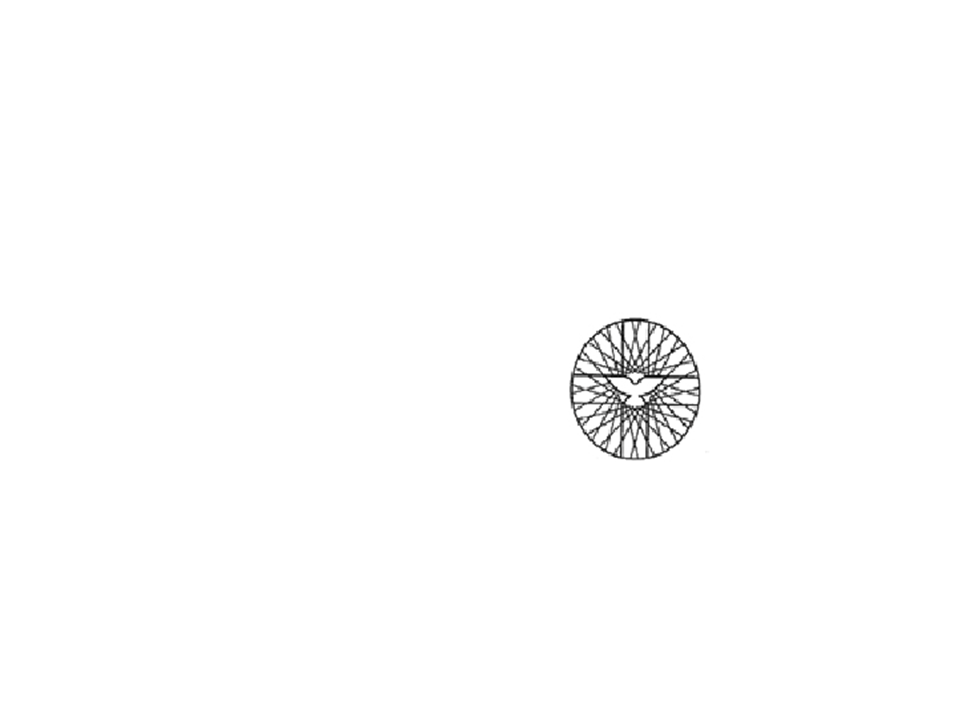 Zondag 3 januari 2021 			NoorderkerkDe dienst is alleen onlineVoorganger: Ds. H. Linde uit HoogeveenOuderling:  mw. Geerte KlokKoster: Koen SeipOrganist:  dhr. Jans KroonCamera: Roelof VisserZang: voorzangers geenBeamer: dhr. Eppo VelzingWelkom in deze dienstIntochtslied: Psalm 139:  1, 11Onze hulp, groet en drempelgebedInleiding naar deze dienstZingen: Lied 513: 1, 4Gebed om ontferming. Na elke gebedsintentie speelt het orgel de melodie van Lied 281.      ´Wij zoeken hier uw aangezicht,       God, houdt uw oog op ons gericht:       Kyrie eleison!´Woord van lofprijzingLoflied: Lied 705: 1 , 3Gebed om het Licht van de Heilige GeestSchriftlezingen: Genesis 25:  5 – 11                             Mattheüs 2: 1 – 12 Zingen: Lied 476: 4Verkondiging n.a.v. Mattheüs 2: 11Lied na de verkondiging: Lied 512: 1, 3, 5 Dankgebed en voorbedenOnze VaderMededelingen over de collectenSlotlied: Lied 972: 2, 5, 7, 10ZegenLied 415: 3Beste gemeenteleden,We hebben een bijzonder jaar afgesloten en gaan een nieuw onbekend jaar in, dat hopelijk snel Coronavrij is. Ik hoop dat u een goede jaarwisseling heeft gehad. We kunnen elkaar niet - zoals anders na de eerste dienst in het nieuwe jaar – de hand schudden en samen rolletjes met slagroom eten. Of het jaar veel zoets in zich draagt weten we niet, maar we stappen de drempel naar 2021 dapper over, vertrouwend gaand aan Gods hand. Ik wens u veel heil en zegen!Maandag 4 januari zit ik weer achter de kerk van 14.00 – 16.00 uur. Deze zondag kijken de gemeenteleden uit de Zuiderkerk met ons mee. Ze hebben geen dienst in verband met een aantal Coronabesmettingen in hun gemeente.Een fijne zondag gewenst. Ds. Elly v.d. MeulenBloemenDeze zondag gaat er namens onze gemeente een bos bloemen naar …….  en worden gebracht door mw. Annie Drok-RabbersLaten we in gebed en daad (waar mogelijk) met elkaar meeleven.Afgelopen zondag zijn de bloemen met een groet van de gemeente gebracht naar: mw. M. Koopman.